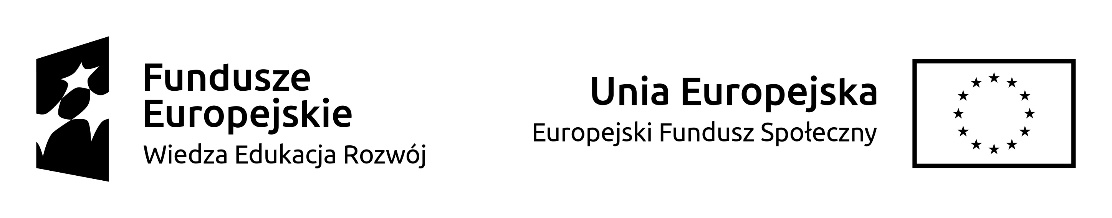 HARMONOGRAM REKRUTACJISymulacja nr 1:  Współpraca zespołu zarządzającego, 8 lipca 2019 r.(czas trwania symulacji: 8 h, grupa 20  osób) w ramach projektu  pn. „Zgrany urząd – kompleksowy program rozwoju współpracy 
z beneficjentami”.ETAPY REKRUTACJI ETAPY REKRUTACJI Składanie formularzy rekrutacyjnych wraz załącznikami18 czerwca  2019 r. – 3 lipca 2019 r.Ogłoszenie wyników rekrutacji4 lipca  2019 r.